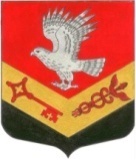                                           МУНИЦИПАЛЬНОЕ ОБРАЗОВАНИЕ                                       «ЗАНЕВСКОЕ СЕЛЬСКОЕ ПОСЕЛЕНИЕ»                             ВСЕВОЛОЖСКОГО МУНИЦИПАЛЬНОГО РАЙОНА                                              ЛЕНИНГРАДСКОЙ ОБЛАСТИ                                                       СОВЕТ ДЕПУТАТОВ	              РЕШЕНИЕ26.02.2009 года                                                                             № 071                                                                                     д. ЗаневкаО передаче полномочий по ведению бухгалтерского учетаСовета депутатов муниципального образования"Заневское сельское поселение" Всеволожского муниципального района Ленинградской области на 2009 год.В связи с отсутствием  главного бухгалтера Совета депутатов МО "Заневское сельское поселение" Всеволожского муниципального района Ленинградской области   Совет депутатов принялРЕШЕНИЕ:               1.С 01.01.2009г. передать  полномочия по ведению бухгалтерского учёта юридического лица Совета депутатов муниципальное образование "Заневское сельское поселение" Всеволожского муниципального района Ленинградской области» в Администрацию муниципального образования "Заневское сельское поселение" Всеволожского муниципального района Ленинградской области.               2. Поручить Главе администрации МО «Заневское сельское поселение» заключить договор  о сотрудничестве между Советом депутатов МО «Заневское сельское поселение» и администрацией МО «Заневское сельское поселение».              3. Ответственность за исполнения решения возложить на комиссию по бюджету, налогам, инвестициям, торговле, общественному питанию, и предпринимательству.Глава МО                                                                                     В.Е.Кондратьев